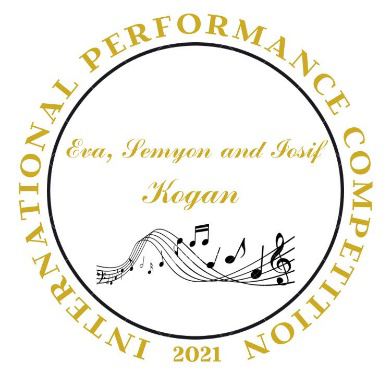 I International Eva - Iosif - Semyon Kogan сompetition of Instrumental Performance
December 1-10, 2021Almaty, Republic of Kazakhstan(online format)     Organizers of the contest: "Art Forum of Kazakhstan" and the Kurmangazy Kazakh National Conservatory within the framework of the 30th anniversary of Independence of KazakhstanWith the support of:•	Department of Culture of the city of Almaty•	«Nur Otan» parties•	Zhambyl Kazakh State Philharmonic•	Rukhani Zhangyru Project Office in Almaty•	«Art-Mirai» Private Foundation •	Union of Composers of Kazakhstan•	"PIANOS Music and Art Center"•	Republican Jewish Charitable Public Association «Hesed Polina Care Center»•	"Jas Otan" Youth Wing1. Goals and objectives of the contest:development of the best examples of contemporary artreviving, showing and preserving national culturedevelopment and promotion of the creativity of Kazakhstani composersidentification and support of talented young peopleimproving the level of performing skillsstimulating the creative potential of children and young people2. The competition is held in the following categories:"Piano""String instruments" (violin, viola, cello, double bass, harp)"Wind and percussion instruments" (woodwind, brass and all percussion instruments)"Ensemble art" (any instrumental ensembles from 2 to 9 participants)"Piano accompaniment" (concertmasters of string, wind, percussion instruments and vocalists)3. Age categories:I age group up to 9 years (additionally)II age group 10-12 yearsIII age group 13-15 yearsIV age group 16-19 yearsV age group 20-29 yearsThere are no age categories for the "Ensemble Art" and "Piano accompaniment" categories.4. Repertoire Requirements«Piano» CATEGORYI age category under 9 yearsRound 1:1. Polyphonic composition2. Grand scale form: sonata or sonatina (I or II and III movements), variations by classical composers3. Virtuoso etudeRound 2:A free choice program with the compulsory performance of the participating country composer’s work (the total duration of the program is not more than 10 minutes)II age category 10-12 yearsRound 1:1. Polyphonic composition2. Grand scale form: sonata or sonatina (I or II and III movements), variations by classical composers3. Virtuoso etudeRound 2:A free choice program with the compulsory performance of the participating country composer’s work (the total duration of the program is not more than 15 minutes)III age category 13-15 yearsRound 1:1.A polyphonic composition by a Baroque composer or composers of the XX century2. Grand scale form: a sonata of the Viennese classics (I. Haydn, V. A. Mozart, L. Beethoven) I or II and III movements3. Concert etude (virtuoso)Round 2:A free choice program with the compulsory performance of the participating country composer’s work (the total duration of the program is from 10 to 20 minutes).IV age category 16-19 yearsRound 1:1. A polyphonic composition by a Baroque composer or composers of the XX century2. Grand form: a sonata of the Viennese classics (I. Haydn, V. A. Mozart, L. Beethoven) I or II and III movements3. Concert etude (virtuoso)Round 2:A free choice program with the compulsory performance of the participating country composer’s work (the total duration of the program is from 10 to 20 minutes).V age category 20-29 yearsRound 1:1. A polyphonic composition of a Baroque composer or the XX century’s composers  2. Grand form: a sonata of the Viennese classics (I. Haydn, V. A. Mozart, L. Beethoven) I or II and III movements3. The piece of the participating country’s composer  Round 2:A free choice program (the total duration of the program is from 15 to 25 minutes).«String instruments» categoryI age group under 9 yearsRound 1:1. I movement of the concert2. EtudeRound 2:A free choice program with the compulsory performance of the participating country composer’s work (the total duration of the program is not more than 10 minutes)II age group 10-12 yearsRound 1:1. I movement of the concert2. EtudeRound 2:A free choice program with the compulsory performance of the participating country composer’s work (the total duration of the program is not more than 10 minutes)III age group 13-15 yearsRound 1:1. 2 movements from an ancient sonata2. Concerto (I movement with cadence or II-III movement)3. Etude or capriceRound 2:A free choice program with the compulsory performance of the participating country composer’s work (the total duration of the program is from 10 to 20 minutes).IV age group 16-19 yearsRound 1:1. Two varied movements from the polyphonyc composition (suites for cello solo or from sonatas or partitas for violin solo by J. S. Bach, from suites by M. Reger or by I. Fleischer.)2. Concerto (I movement with cadence or II-III movements)3. Etude or capriceRound 2:A free choice program with the compulsory performance of the participating country composer’s work (the total duration of the program is from 10 to 20 minutes).V age group 20-29 yearsRound 1:1. Two varied movements from the polyphonyc composition (suites for cello solo or from sonatas or partitas for violin solo by J. S. Bach, from suites by M. Reger or by I. Fleischer.)2. Concerto (I movement with cadence or II-III movements)3. Etude or capriceRound 2:A free choice program with the compulsory performance of the participating country composer’s work (the total duration of the program is from 15 to 25 minutes).«Wind and Percussion Instruments» CategoryI age group under 9 yearsRound 1:1. Large scale form: concerto, sonata (I movement or II-III movements), sonatina or variations2. Two varied pieces.Round 2:A free choice program with the compulsory performance of the participating country composer’s work (the total duration of the program is not more than 10 minutes)II age group 10-12 yearsRound 1:1. Large scale form: concerto, sonata (I movement or II-III movements)2. Two varied pieces.Round 2:A free choice program with the compulsory performance of the participating country composer’s work (the total duration of the program is from 10 to more 15 minutes)III age group 13-15 yearsRound 1:1. Large scale form: concerto, sonata (I movement or II-III movements)2. Two varied pieces.Round 2:A free choice program with the compulsory performance of the participating country composer’s work (the total duration of the program is from 10 to 20 minutes).IV age group 16-19 yearsRound 1:1. Large scale form: concerto, sonata (I movement or II-III movements)2. Two varied pieces.Round 2:A free choice program with the compulsory performance of the participating country composer’s work (the total duration of the program is from 10 to 20 minutes).V age group 20-29 yearsRound 1:1. Large scale form: concerto, sonata (I movement or II-III movements)2. Two varied pieces.Round 2:A free choice program with the compulsory performance of the participating country composer’s work (the total duration of the program is from 15 to 25 minutes).«Chamber music» Category1. I Movement from the largescale form of the composer of the classicism2. Composition (any parts) of the composer of the XIX-XX centuries (the total duration of the program is from 10 to 20 minutes)"Piano accompaniment" categoryFor Piano accompanist of string, wind and percussion instruments:1. A large-scale work of the performer's choice: a concert (I or II-III movements), a concert piece2. The composition of the composer of the participating country (the total duration of the program is from 10 to 20 minutes).For piano accompanist of academic vocal:1. An aria from an opera or an oratorio by composers of the XVIII-XX centuries.2. The romance of a Russian or Western European composer3. The work of the participating country’s composer (the total duration of the program is from 10 to 20 minutes)5. Terms of the contest:For the categories: "Piano", "String instruments", "Wind and percussion instruments", the competition consists of two rounds: a qualifying and a final.For the categories: "Ensemble art" and "Piano accompaniment", the competition consists of one round.The participant provides a link to a video published on the Internet on the YouTube channel with open access to the link. The video recording must be recorded by one or more video files for each round separately (at the choice of the contestant, it is allowed to record the entire performance of the program in one file or in parts). The video recording must not be published earlier than a month and must meet the concert criteria.All the works are performed by memory, the participants of the nomination" Ensemble Art "and" Concertmaster skill " perform according to the notes. The order of performance of works is established by the participants themselves, according to the program requirements. Performances will be evaluated according to a 25-point system.Video shooting should be carried out without turning off and stopping the video camera from the beginning to the end of the performed work. During the performance of the program, the contestant (contestants), the instrument (instruments) and the concertmaster should be clearly visible in the frame. The performance of the competition program is performed only accompanied by an acoustic piano (grand piano). Performance under a phonogram is not allowed. The appearance of the speaker is concert.In the description of the video, specify the following information:1) Full name of the contestant2) nomination, age category, instrument3) country, city, name of the educational institution4) competition program, tour number5) Full name of the teacher6) Full name of the concertmaster6. The competition Jury:The jury consists of famous teachers, professors and associate professors, soloists, art critics, music critics from the USA, Canada, Europe, Russia, Kazakhstan, Kyrgyzstan, Belarus, Ukraine, Georgia and Israel.The jury of the competition has the right to divide the prizes or not to award any of them. The jury's decisions are final and are not subject to revision.Participants who have won prizes (I, II, III) are awarded with Diplomas with the title of laureate. Participants who have shown a high level, but are not included in the number of prize-winners are awarded with Diplomas with the title of diploma holder of the competition. The winners of the Grand Prix are provided with cash prizes. In addition, cash prizes will be awarded to the laureates by the decision of the jury, music sets, special diplomas and prizes from the partners of the competition, as well as personal prizes of Eva, Semyon and Joseph Kogan. The winners of the competition are invited to concerts that will take place within the framework of the following competitions.By submitting an application, the participant agrees to the ORGANIZING COMMITTEE to process personal data sent by e-mail and post it on the official website.7. Financial conditions:30 EU (Solo and the nomination "Concertmaster skills"), 15 EU from each member of the ensemble (for the nomination "Ensemble art").The entrance fee for participation in the contest is paid by bank transfer to a special account:«Art Forum of Kazakhstan»Republic of Kazakhstan, AlmatyRecipient Bank of "Kaspi Bank"BIC/SWIFT CASPKZKA BIN 560131400966 (business Identification number)IBAN (Bank account number) KZ32722S000008684937KBe 19 (beneficiary code)PPC 869 (code of payment) Purpose of payment: participation in an International competition and specify the full name of the contestant or team, the nomination.Receipt (copy) of the entrance fee payment a copy of the receipt must be sent by e-mail to the organizing committee of the competition together with the application, otherwise participation in the competition will be CANCELED!!!In case of refusal to participate in the competition, the entrance fee is not refunded.8. Additional information:APPLICATIONS AND THE LINK OF THE COMPETITION PROGRAM ARE ACCEPTED UNTIL November 21, 2021 to the organizing committee by e-mail:Nominations: "Piano", "Ensemble art" and "Piano accompaniment" send applications to the following email address: Kogan.competition@mail.ruNominations: "String instruments", "Wind and percussion instruments" are sent to the following email address: Kogan.competition2@mail.ruThe application form sent by the participant means acceptance of all the terms of the competition.9. Contact numbers:Nominations: "Piano", "Ensemble art", "Piano accompaniment" for questions, please contact the number: +7-700-721-54-07Nominations: "String instruments", "Wind and percussion instruments" for questions, please contact: +7-700-721-54-08Website: http://art.forum.of.kaz.tilda.ws/Instagram/Facebook/ Vkontakte: Kogan_competitionApplication form1. Nomination and age group2. First and last name of the participant (in full English)3. Date of birth4. The name of the educational institution for students or the name of the place of work that the contestant represents5. The full name of the teacher (fully in English)6. The full name of the concertmaster (fully in English)7. The country of the participant8. Address and contact phone number9. Competition program with indication of the author and title10. Link to the Youtube video (rounds 1st and 2nd)The application must be accompanied by a photo of the participant in JPG format (preferably with an instrument), a payment receipt, an identity card.Website: http://art.forum.of.kaz.tilda.wsInstagram/Facebook page: Kogan_competition